ประกาศวิทยาลัยเกษตรและเทคโนโลยีนครศรีธรรมราชเรื่อง  การรับบุคคลเข้าเป็นลูกจ้างชั่วคราว ตำแหน่งเจ้าหน้าที่การเงิน – พัสดุ --------------------------------------	ด้วยวิทยาลัยเกษตรและเทคโนโลยีนครศรีธรรมราช  มีความประสงค์จะรับสมัครบุคคลเพื่อคัดเลือกเป็นลูกจ้างชั่วคราว  ตำแหน่งเจ้าหน้าที่การเงิน – พัสดุ    จำนวน  1  อัตรา  1. ตำแหน่งและอัตราที่จ้าง	1.1 วุฒิการศึกษาไม่ต่ำกว่าวุฒิ ปวส.สาขาวิชาบริหารธุรกิจ สาขาการบัญชี หรือสาขาอื่นที่เกี่ยวข้องกับสาขาบริหารธุรกิจ	1.2 อัตราเงินเดือน 7,670 บาท 2. คุณสมบัติทั่วไป และคุณสมบัติเฉพาะของผู้มีสิทธิสมัครสอบคัดเลือก 		  1.  มีสัญชาติไทย	    	  2.  อายุไม่เกิน 35 ปี	    	  3.  เป็นผู้เลื่อมใสในการปกครองระบอบประชาธิปไตยตามรัฐธรรมนูญด้วยความบริสุทธิ์ใจ	     	  4.  ไม่เป็นผู้มีกายทุพพลภาพ หรือจิตฟั่นเฟือนไม่สมประกอบ หรือเป็นโรคตามที่กำหนดใน กฎ ก.ค.ศ.	     	  5.  ไม่เป็นผู้บกพร่องในศีลธรรมอันดี	     	  6.  มีคุณวุฒิตรงตามความต้องการของวิทยาลัยเกษตรและเทคโนโลยีนครศรีธรรมราช ตามประกาศ   ข้อ 1 ( 1.1 )3. เอกสารและหลักฐานที่จะต้องนำมาประกอบการยื่นใบสมัคร3.1  รูปถ่ายหน้าตรง ไม่สวมหมวก ไม่สวมแว่นตาดำ และถ่ายมาแล้วไม่เกิน 6 เดือน  ขนาด 1 นิ้ว จำนวน 2 รูป	     3.2  หนังสือรับรองคุณวุฒิ หรือปริญญาบัตร หรือประกาศนียบัตร หรือใบสุทธิ หรือใบแสดงผลการเรียน หรือใบรายงานผลการศึกษาที่ระบุวิชาเอกตัวจริง พร้อมสำเนา 1 ฉบับ	     3.3  สำเนาบัตรประจำตัวประชาชน พร้อมรับรองสำเนา 1 ฉบับ	     3.4  สำเนาทะเบียนบ้านพร้อมรับรองสำเนา จำนวน 1  ฉบับ     	     3.5  หลักฐาน หรือเอกสารอื่น ๆ ที่เป็นประโยชน์ต่อการพิจารณาคัดเลือก เช่น วุฒิบัตร  ประกาศเกียรติคุณ     3.6  หลักฐาน หรือเอกสารอื่นๆ ที่เป็นประโยชน์ต่อการพิจารณา  เช่น  ใบรับรองแพทย์ ใบรับรองการผ่าน งานและอื่น ๆ4. การยื่นใบสมัครสอบคัดเลือก4.1  ผู้สมัครสอบจะต้องยื่นใบสมัครด้วยตนเอง และต้องกรอกรายละเอียดในใบสมัครตามแบบฟอร์ม  ของวิทยาลัยเกษตรและเทคโนโลยีนครศรีธรรมราช ให้ถูกต้อง ชัดเจนและครบถ้วน4.2  ผู้สมัครต้องแจ้งสถานที่ที่สามารถติดต่อได้ทางจดหมายลงทะเบียน ในเขตจ่ายของไปรษณีย์ หรือ  ทางโทรศัพท์ให้ชัดเจน	     4.3  ยื่นใบสมัครสอบต่อเจ้าหน้าที่ของวิทยาลัยฯ ณ อาคารอำนวยการ วิทยาลัยเกษตรและเทคโนโลยีนครศรีธรรมราช5. วัน เวลารับสมัคร และสอบคัดเลือก5.1  รับสมัคร ระหว่างวันที่   20 -25  มีนาคม  2562  ในเวลาราชการ ณ อาคารอำนวยการ วิทยาลัยเกษตรและเทคโนโลยีนครศรีธรรมราช	     5.2  แจ้งรายชื่อผู้มีสิทธิสอบ วันที่  26  มีนาคม  2562 เวลา  10.00 น. ณ อาคารอำนวยการวิทยาลัยเกษตรและเทคโนโลยีนครศรีธรรมราช5.3  สอบภาคปฏิบัติ สอบสัมภาษณ์  สอบภาคปฏิบัติ เวลา 09.00 -11.00 น. และสัมภาษณ์ เวลา 11.00 – 12.00 น. ในวันที่  28  มีนาคม  2562   ณ อาคารอำนวยการ วิทยาลัยเกษตรและเทคโนโลยีนครศรีธรรมราช	6.  การประกาศผลผู้สอบผ่านการคัดเลือก        	      6.1  การพิจารณาผลการสอบคัดเลือก วิทยาลัยฯ จะพิจารณาเพื่อประกาศผลสำหรับผู้ที่ผ่านการสอบภาคปฏิบัติ และสัมภาษณ์ ไม่ต่ำกว่าร้อยละ 60 ของทุกเกณฑ์      	      6.2  ประกาศผล วันที่   29  มีนาคม  2562   เวลา 10.00 น.  ณ  อาคารอำนวยการ  วิทยาลัยเกษตรและเทคโนโลยีนครศรีธรรมราช       6.3  รายงานตัว  ทำสัญญา และเริ่มปฏิบัติงาน วันที่ 1 เมษายน 2562  ประกาศ ณ วันที่  19  มีนาคม  2562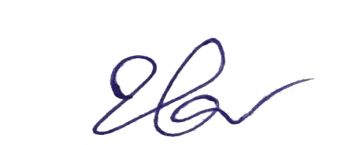 						(นายบุญศักดิ์  ตั้งเกียรติกำจาย)      ผู้อำนวยการวิทยาลัยเกษตรและเทคโนโลยีนครศรีธรรมราช